附涉案物品图片：翠亨村消防站对面一集装箱翠亨村消防站对面一集装箱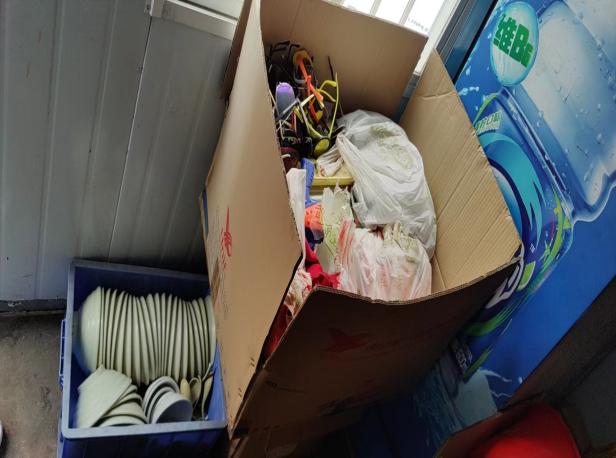 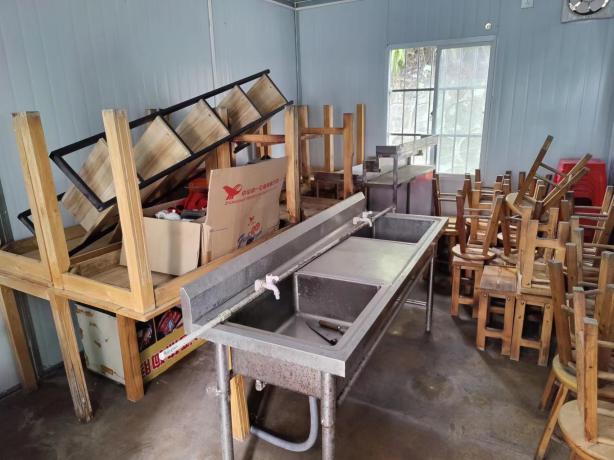 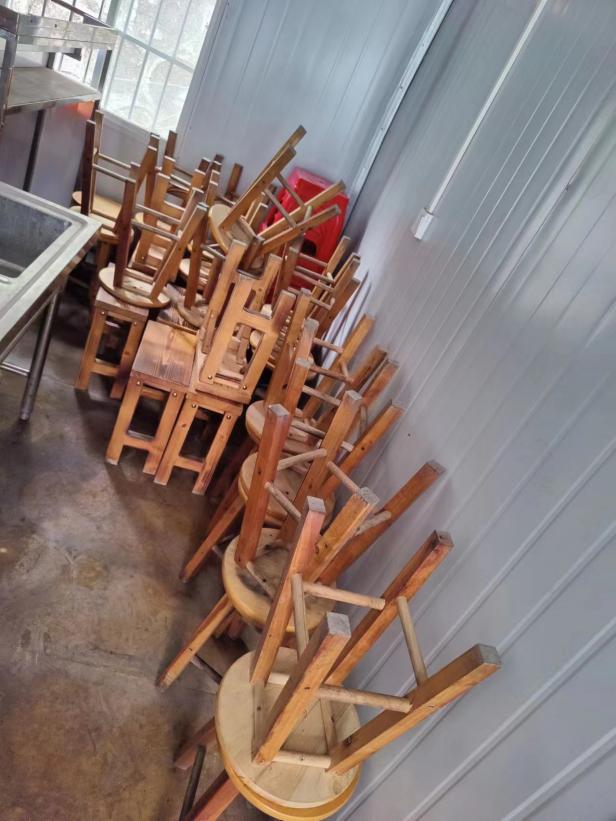 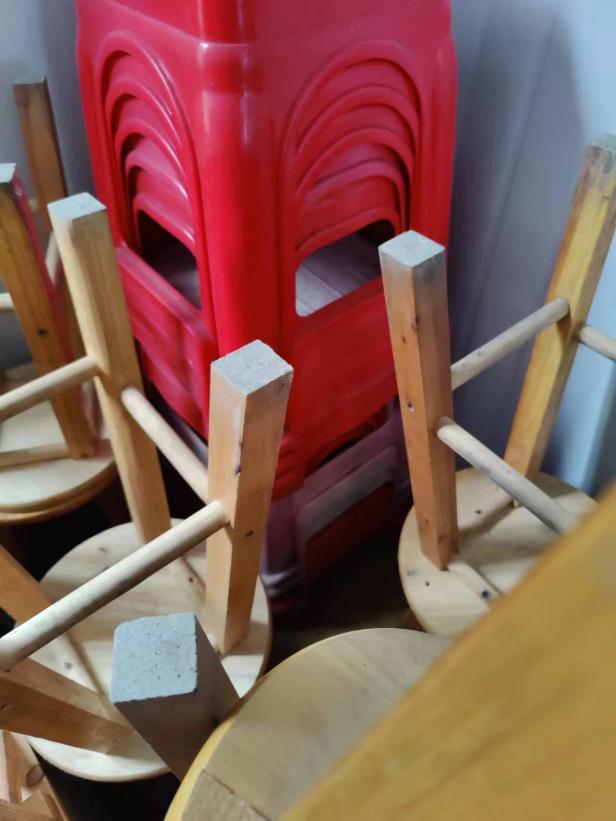 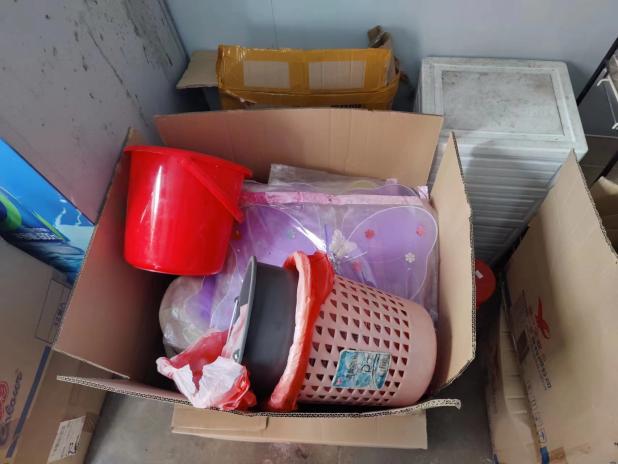 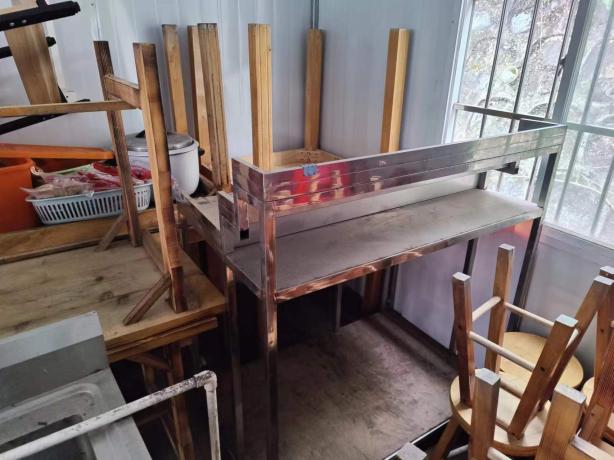 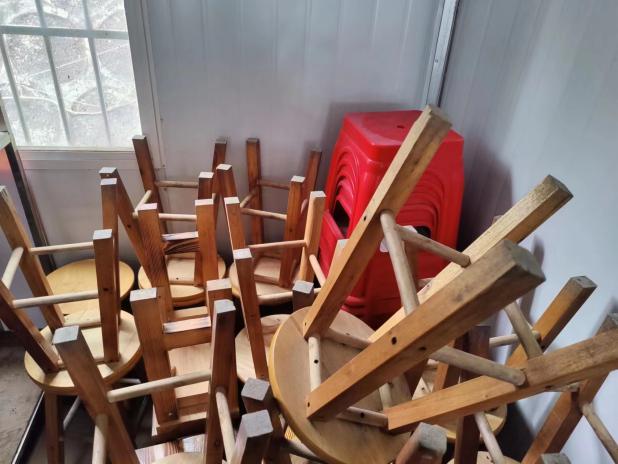 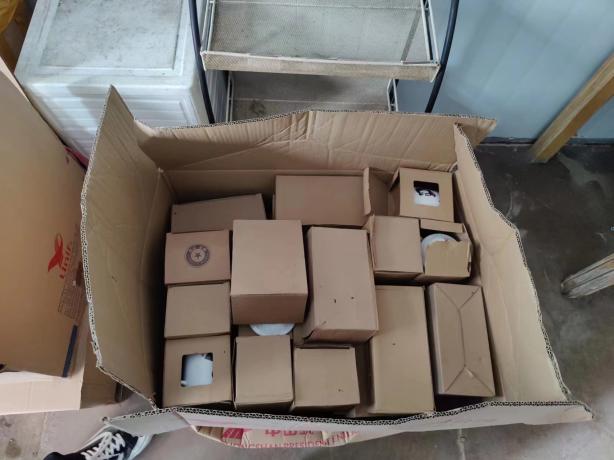 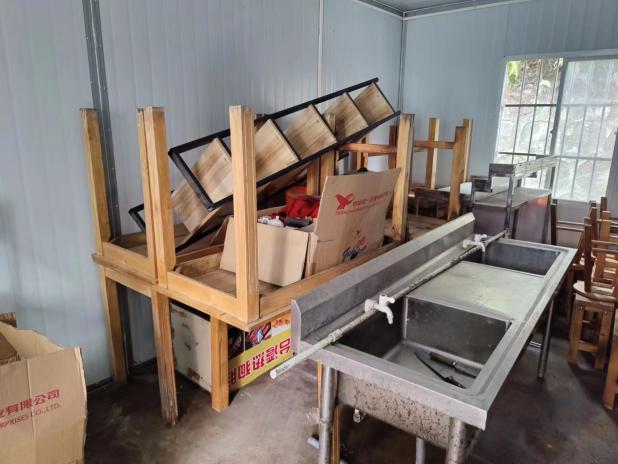 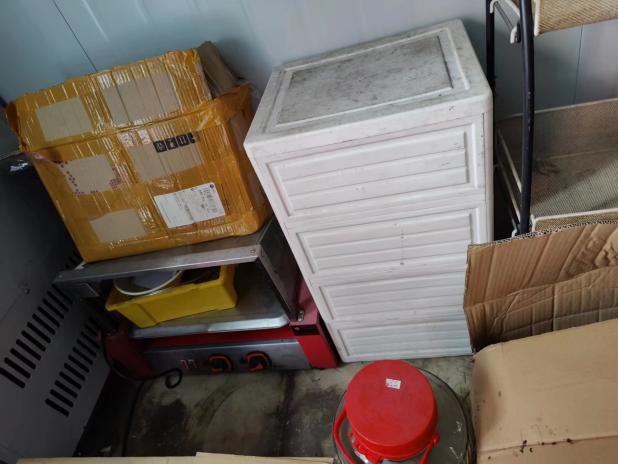 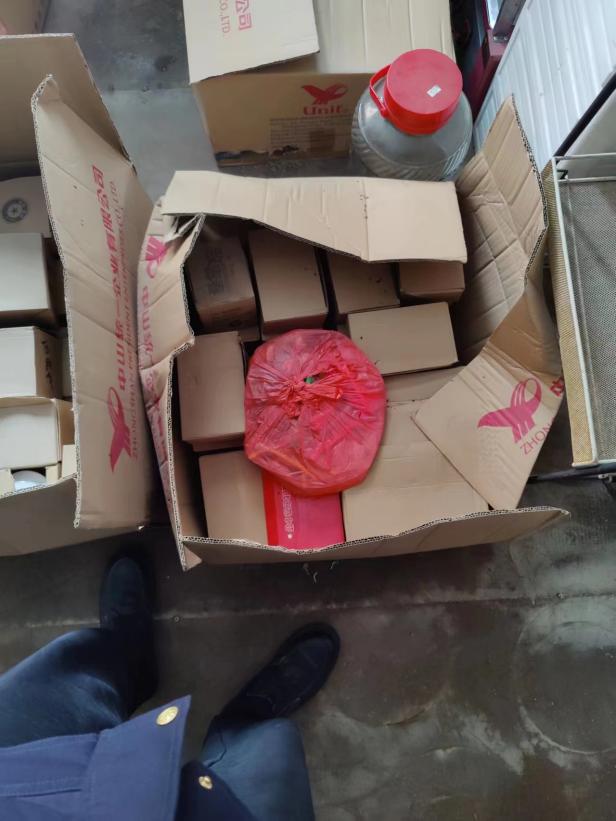 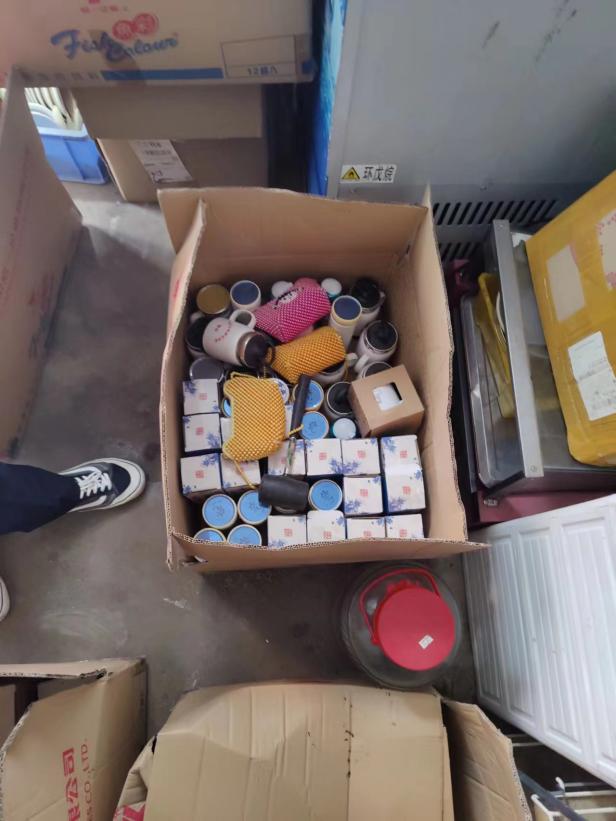 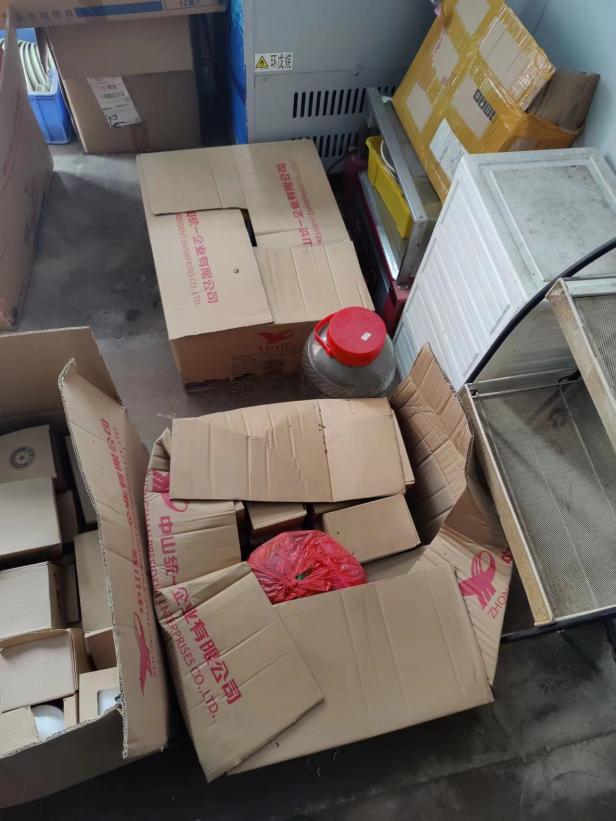 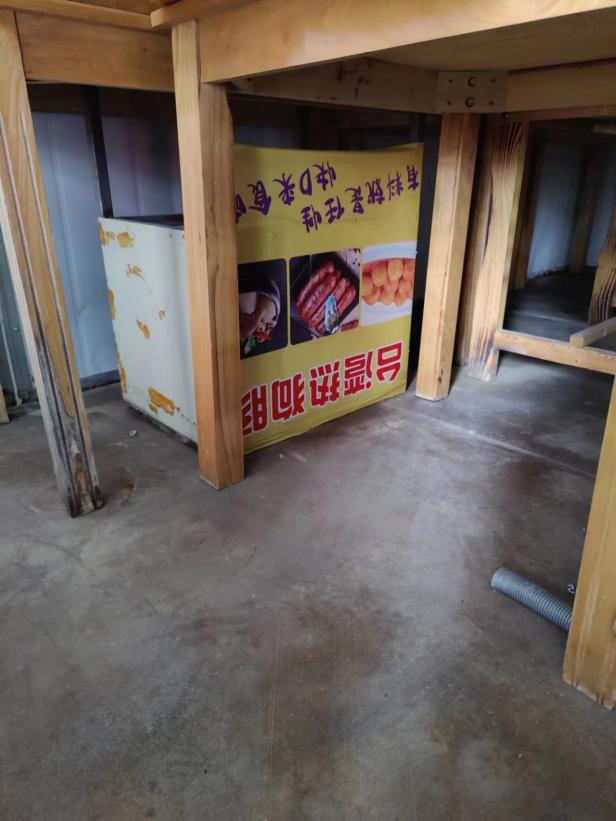 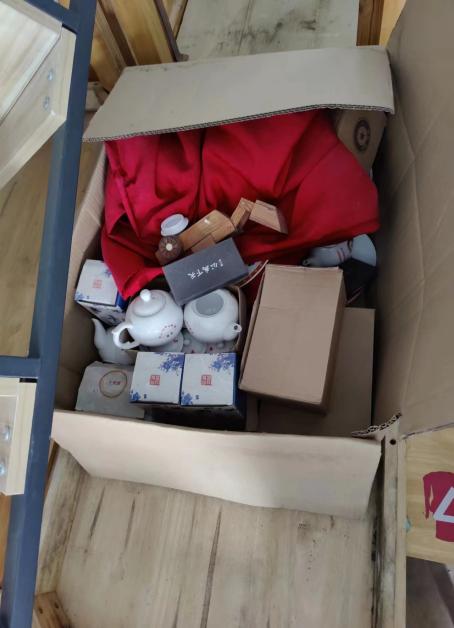 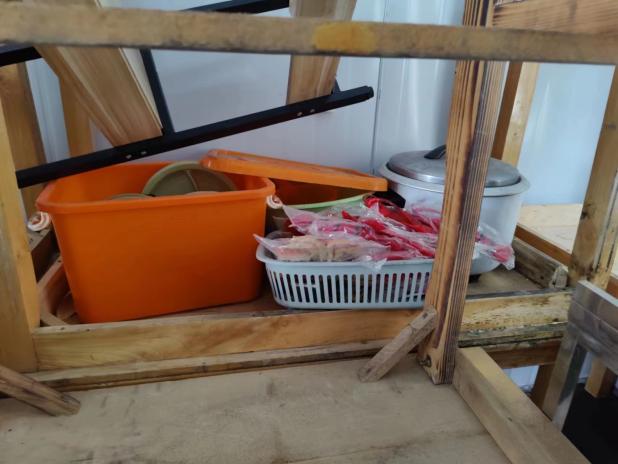 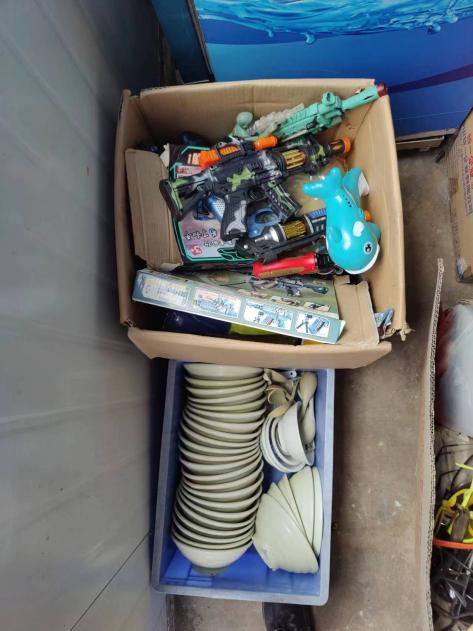 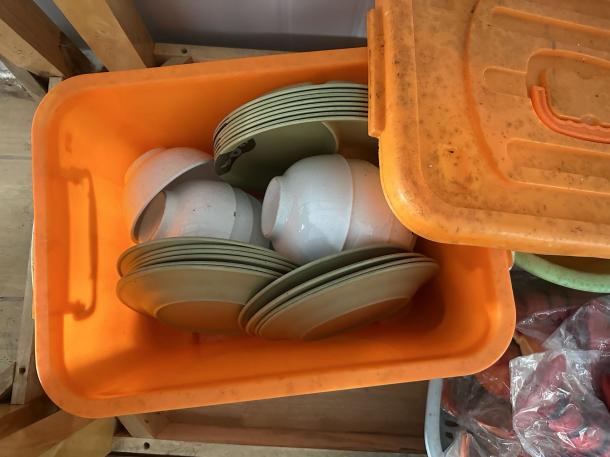 孙中山故里旅游区地下停车场一仓库孙中山故里旅游区地下停车场一仓库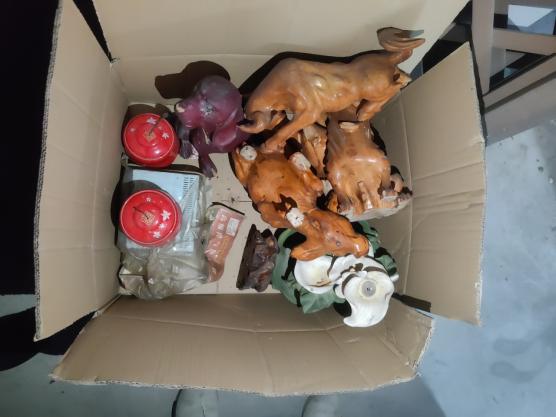 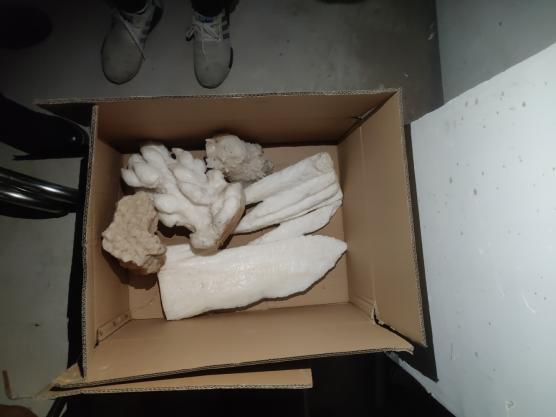 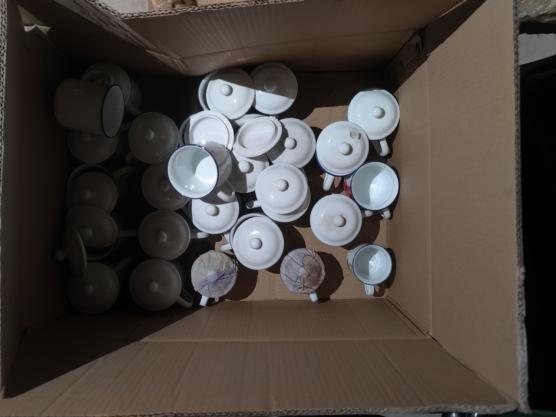 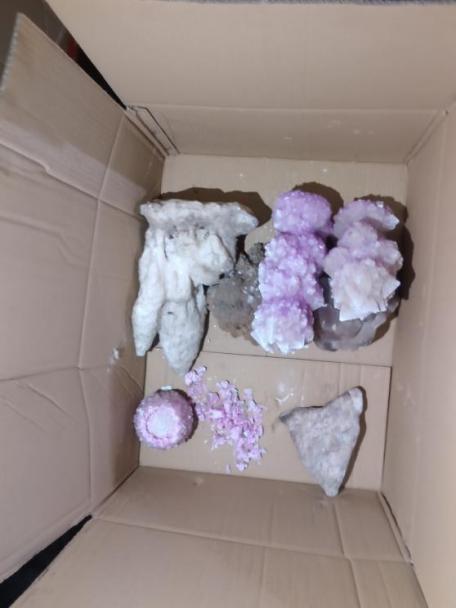 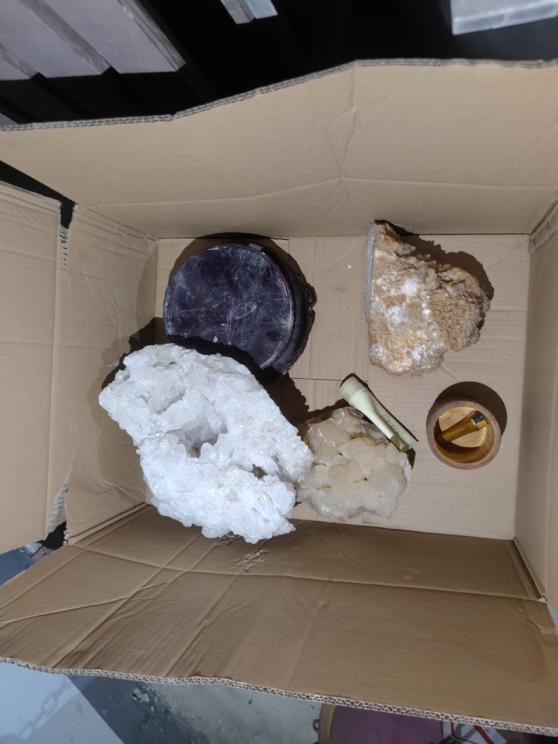 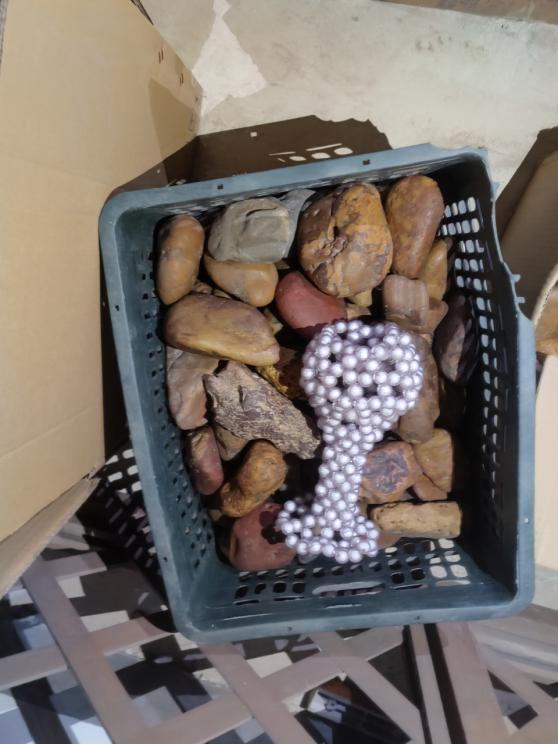 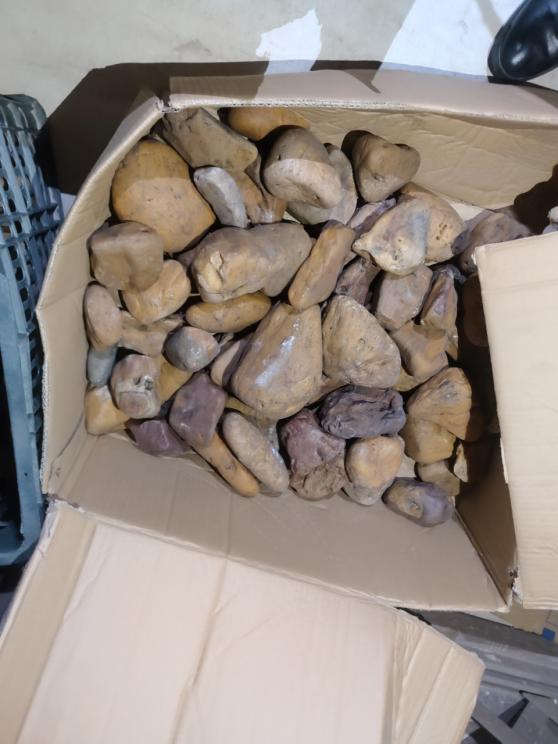 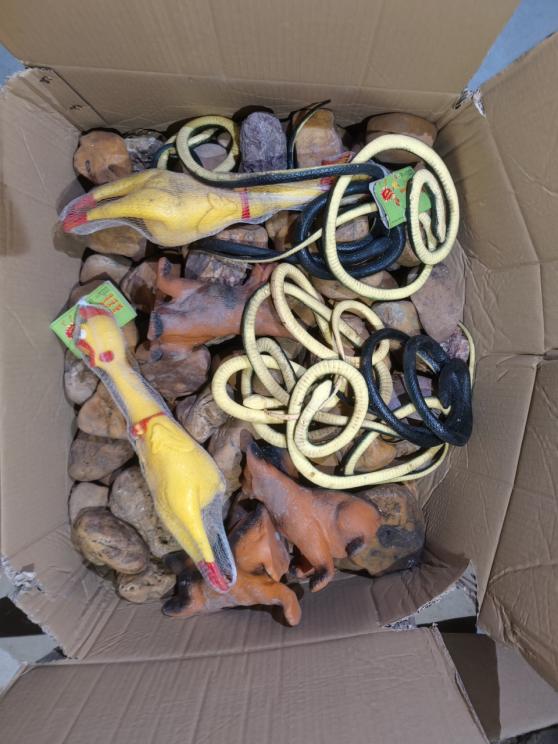 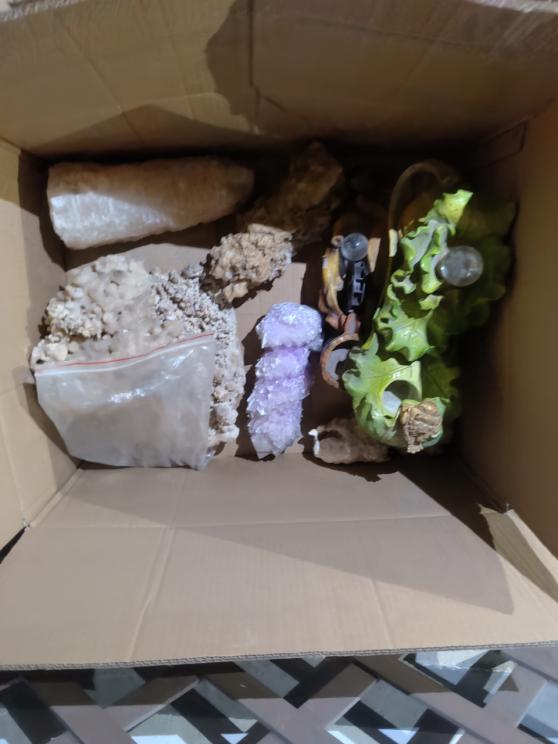 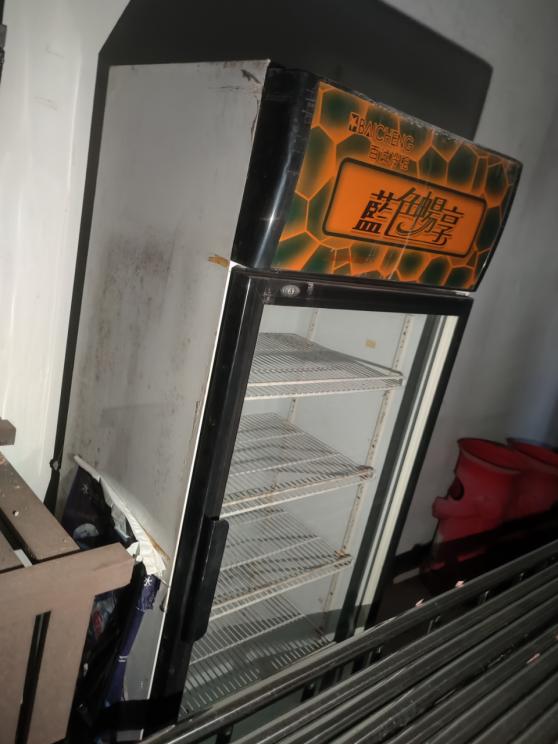 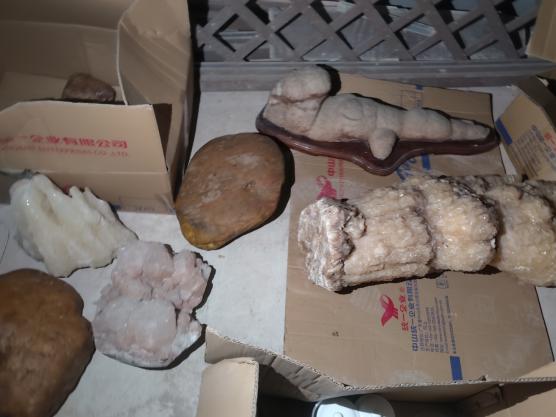 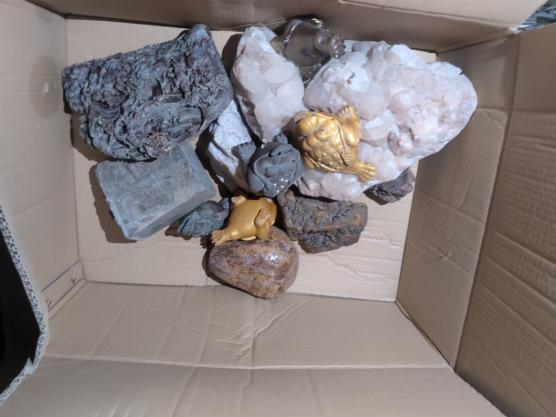 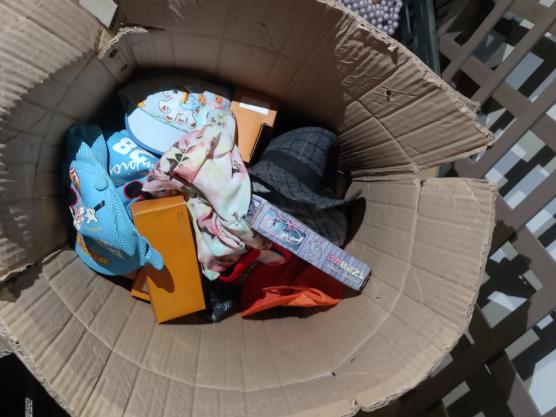 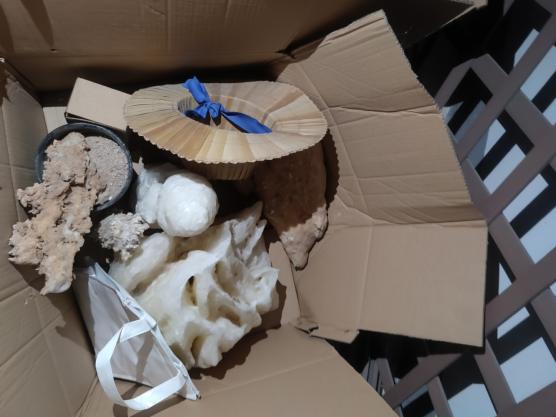 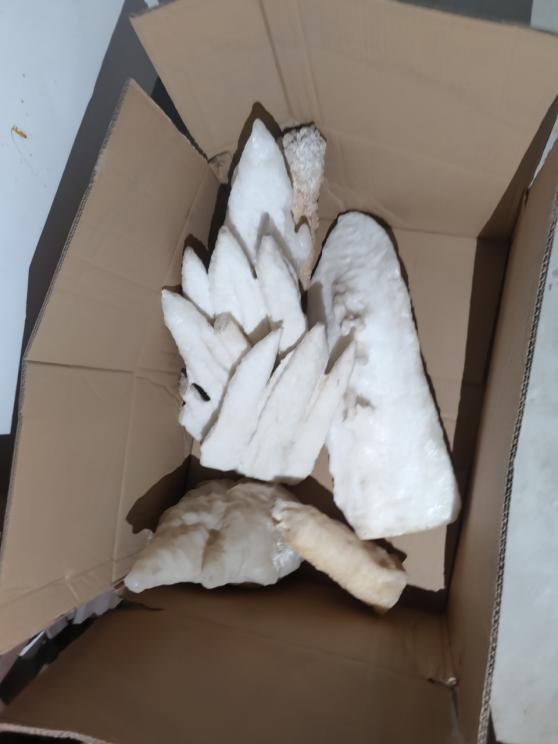 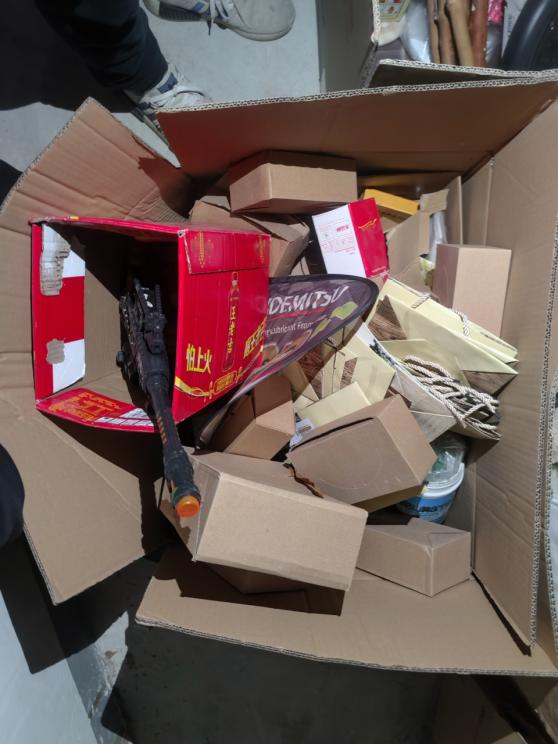 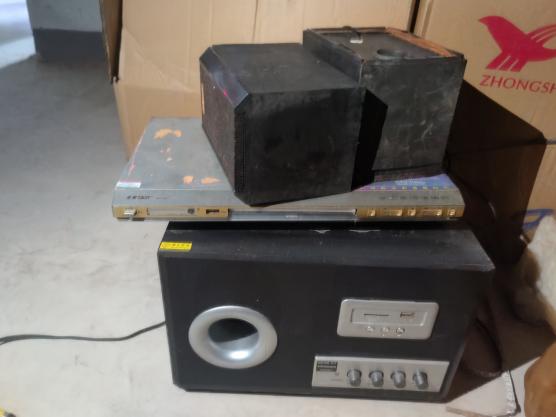 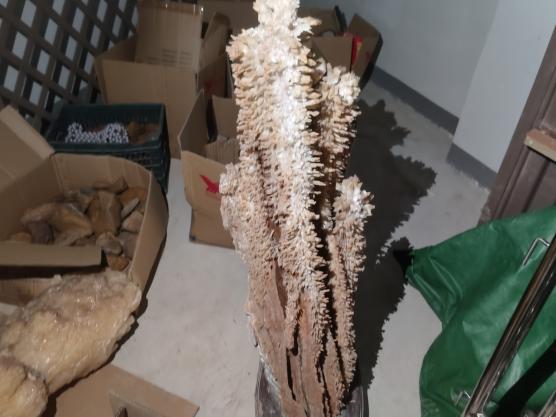 